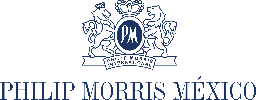 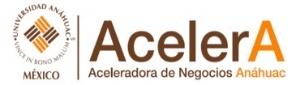 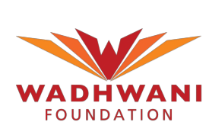 Lanzan Philip Morris México, la Universidad Anáhuac México y la Fundación Wadhwani convocatoria para participación de PyMEs en el Programa AcelerAndo JaliscoEl programa apoyará a las PyMES de JaliscoLos interesados podrán inscribirse del 17 de febrero al 14 de marzo en: http://bit.ly/AcelerAndoJaliscoPodrán participar de manera gratuita al cumplir con seis requisitosSe ofrecerá consultoría especializada, capacitación, webinars, mentores y networking, entre otrosGuadalajara, Jalisco, 17 de febrero de 2021.- Philip Morris México, la Universidad Anáhuac México, a través de su Aceleradora de Negocios, AcelerA, y la Fundación Wadhwani dieron a conocer hoy la convocatoria para que las PyMEs de Jalisco participen en el Programa AcelerAndo Jalisco. Esto como una acción en conjunto para contribuir a la reactivación económica del estado y fortalecer la resiliencia de las empresas.AcelerAndo Jalisco busca apoyar la estabilización de ingresos y de la fuerza laboral de PyMEs ubicadas en el estado a través de consultoría especializada e intensiva, a cargo de consultores de primer nivel, tales como PWC, KPMG, EY y Deloitte en un programa de aproximadamente seis meses de intervención.Las PyMEs participantes en AcelerAndo Jalisco también tendrán acceso a mentores de renombre a través de la red de mentores de AcelerA y Wadhwani, capacitación a distancia, webinars exclusivos, sesiones de networking empresarial, así como un seguimiento personalizado con el objetivo de brindarles ayuda oportuna e integral que les permita fortalecerse y enfrentar la crisis ocasionada por la actual pandemia de COVID- 19.Para que las PyMEs de la entidad tengan acceso gratuito al Programa AcelerAndo Jalisco, deberán inscribirse del 17 de febrero al 14 de marzo de 2021 en http://bit.ly/AcelerAndoJalisco.  Asimismo deberán cumplir con seis requisitos: facturar al menos un millón de dólares al año; no haber decrecido en 2019; tener más de 25 empleados; contar con el compromiso del Director General de la empresa de participar activamente en el programa; tener ganas de crecer y generar empleos de calidad; y presentar la siguiente documentación: RFC, declaraciones anuales correspondientes a 2017, 2018 y 2019, y evidencia de empleados (IMSS, listado de raya, contrato de outsourcing o de honorarios).Este proyecto será totalmente gratuito para las PyMEs; se trata de un esfuerzo conjunto que busca brindarles la oportunidad de participar en un  programa único de aceleración donde encontrarán estrategias de reactivación y resiliencia para sus negocios, así como soluciones que les ayuden a remontar la compleja situación por la que atraviesan debido a la situación sanitaria.Ana Paula Franco, Coordinadora de AcelerA, Aceleradora de Negocios Anáhuac, perteneciente al Instituto de Desarrollo Empresarial Anáhuac, destacó que “AcelerAndo Jalisco es una iniciativa que demuestra cómo las alianzas entre diferentes organizaciones se pueden conjuntar para impulsar la reactivación económica. Además, estamos buscando un enfoque integral a la aceleración de empresas, impulsando, no solamente aspectos más tradicionales del negocio, sino incluyendo desde conceptos organizacionales como resiliencia, tecnología y Responsabilidad Social Empresarial, hasta personales, como inteligencia emocional de los directivos”.  Por su parte, Catalina Betancourt, Vicepresidenta de Asuntos Corporativos de Philip Morris México enfatizó “Tenemos un claro compromiso para continuar apoyando el desarrollo económico del estado de Jalisco. Este programa busca ayudar al fortalecimiento y aceleración de pequeñas y medianas empresas ante el panorama complejo derivado de la pandemia que estamos viviendo. Este programa ha sido posible gracias a la suma de esfuerzos y voluntades que harán posible seguir generando un impacto positivo en el estado”. Finalmente, Nora Martín, Directora General de Innovación y Desarrollo Empresarial y Social de la Secretaría de Innovación, Ciencia y Tecnología de Jalisco, declaró que “En Jalisco, reconocemos que las Pymes son la mayor fuerza económica y laboral; son la pieza clave para el desarrollo económico, ya que generan el 71% del empleo formal. Por ello, desde el Gobierno estatal, hacemos trabajo colaborativo con instituciones que les ayuden a adaptarse a las nuevas realidades y entornos, para ser más competitivas.”La convocatoria completa puede consultarse  en: http://bit.ly/ConvocatoriaAcelerAndoJalisco*****Acerca de Philip Morris International (PMI)Philip Morris International (PMI) avanza una transformación en la industria tabacalera para crear un futuro libre de humo y, en última instancia, reemplazar los cigarrillos por productos libres de humo en beneficio de los adultos que de otro modo seguirían fumando, de la sociedad, de la compañía y de sus accionistas. PMI es una compañía tabacalera internacional líder, dedicada a la fabricación y venta de cigarrillos, así como productos libres de humo y dispositivos y accesorios electrónicos asociados, y otros productos que contienen nicotina en mercados fuera de los Estados Unidos. PMI está construyendo un futuro en una nueva categoría de productos libres de humo que, si bien no están libres de riesgos, son una opción mucho mejor que seguir fumando. A través de capacidades multidisciplinarias en el desarrollo de productos, instalaciones de última generación y fundamentación científica, PMI tiene como objetivo garantizar que sus productos libres de humo cumplan con las preferencias de los consumidores adultos y los rigurosos requisitos regulatorios. El portafolio de productos IQOS libres de humo de PMI incluye productos que calientan y no queman y productos de vapor que contienen nicotina. Al 30 de septiembre de 2020, PMI estima que aproximadamente 11,7 millones de fumadores adultos en todo el mundo ya han dejado de fumar y han cambiado al producto que calienta y no quema de PMI, disponible para la venta en 61 mercados en ciudades clave o a nivel nacional, bajo la marca IQOS. Para obtener más información, visite www.pmi.com y www.pmiscience.com.Contacto de prensa: Alejandro Rodríguez 		             	           	Míchel TorresAnother Company						Another Companyalejandro.rodriguez@another.co  			axl.torres@another.co5513883330   				      			5530855438	